Topic: Miller-UreyName:                                                                                            Date: 1953  Stanley L. Miller and Harold C. Urey    - University of Chicago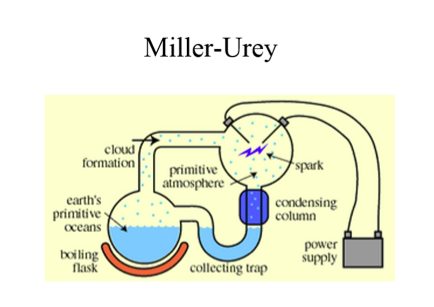  - Put together chemicals they thought would be in the Earth’s environment    1.    2.    3.    4. - Then they ran electricity through the system for a week which simulated ______________________________________Results: Reflection/Summary:Questions you may still have regarding the material learned:1. 2.3. 4. Answers :